                                                          Retroalimentación de Ciencias naturales  5° básico.                                                                   Nombre: _____________________________________________________________________________Curso: _______________Fecha_______________                                                                                  Actividades                                                                                    La célula                                                                        Guía complementaria I.-Lea el texto.Encierre en un círculo la alternativa correcta.2.-Contesta las siguientes preguntas.a.- ¿Cómo está formado nuestro cuerpo?__________________________________________________________________________________________________________________________________________________________________________b.- Nombra los niveles de organización y a cuales corresponde.c.- ¿Qué es el sistema digestivo?__________________________________________________________________________________________________________________________________________________________________________d.- ¿cuál es la estructura del sistema digestivo y cual es la función que cumple el sistema digestivo?Estructura:__________________________________________________________________________________________________________________________________________________________________________Función:__________________________________________________________________________________________________________________________________________________________________________c.- ¿Qué es el sistema respiratorio?__________________________________________________________________________________________________________________________________________________________________________d.- ¿cuál es la estructura del sistema respiratorio y cuál es la función que cumple el sistema respiratorio?Estructura:__________________________________________________________________________________________________________________________________________________________________________Función: __________________________________________________________________________________________________________________________________________________________________________c.- ¿Qué es el sistema circulatorio?__________________________________________________________________________________________________________________________________________________________________________d.- ¿cuál es la estructura del sistema circulatorio y cuál es la función que cumple el sistema circulatorio?Estructura: __________________________________________________________________________________________________________________________________________________________________________Función:__________________________________________________________________________________________________________________________________________________________________________e.- ¿Cuál es el proceso de respiración?_______________________________________________________________________________________________________________________________________________________________________________________________________________________________________________________________   A que llamamos intercambio de gases.______________________________________________________________________________________________________________________________________________________________________________________________________________________________________________________________f.- La sangre está formada por diferentes elementos ¿cuáles son? Explica cada uno de ellos._______________________________________________________________________________________________________________________________________________________________________________________________________________________________________________________________ ______________________________________________________________________________________________________________________________________________________________________________________________________________________________________________________________________________________________________________________________________________________________________________________________________________________________________________________________________________________________________________________________g.-¿Cuál es el proceso digestivo? Explique dos.h.- ¿Cómo se clasifican los vasos sanguíneos?  Explícalos._______________________________________________________________________________________________________________________________________________________________________________________________________________________________________________________________ ______________________________________________________________________________________________________________________________________________________________________________________________________________________________________________________________________________________________________________________________________________________________________________________________________________________________________________________________________________________________________________________________i.- ¿Cuál es la función que cumple el corazón en nuestro cuerpo?____________________________________________________________________________________________________________________________________________________________________________________________________________________________________________________________________________________________________________________________________________________OA/ 1 Reconocer y explicar que los seres vivos están formados por una o más células y que estas se organizan en tejidos, órganos y sistemas.La célula son unidades funcionales de los seres vivos, ya que son capaces de realizar la mayoría de las actividades propias de los organismos vivos.En la naturaleza existen organismos formados por una sola célula, denominada unicelulares, como las levaduras y las bacterias.  También hay organismos formados por miles o millones de células  llamados pluricelulares, como por ejemplo los animales y las plantas.                                                                  La célula por dentroLas células , sin importar  si forma parte de planta o animales, poseen tres componentes comunes:# Membrana plasmática: estructura que separa el contenido interno de la célula  del ambiente  funciona  como una especie de barrera que regula lo que ingresa y lo que sale de la célula.# Citoplasma: Contenido interno de las células.  En ella se llevan a cabo mucha de las funciones que             las mantienen vivas.# Núcleo: Regula y dirige todas las actividades que ocurren al interior de las células.                                                                 Diferente tipo de células.Células animales: En la célula animal la membrana plasmática recubre toda la célula.  Por fuera de ella no existe pared celular.  También posee varias vacuolas pequeñas, las que almacenan sustancias de reservas o de desechos.célula vegetal: En la célula vegetal existe una estructura llamada pared celular que recubre, mantiene la forma y protege a la célula.   Además posee una gran vacuola central, que almacena agua y le otorga  rigidez.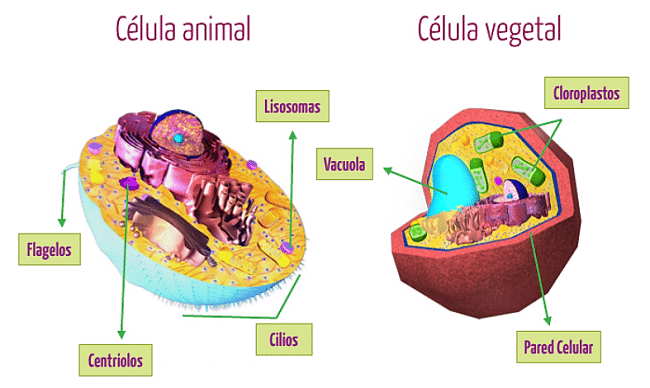 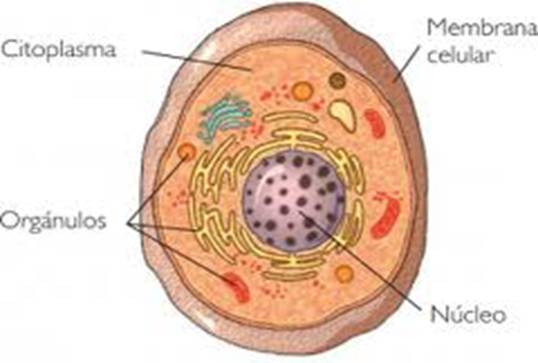 1.- ¿Qué es la célula?a.- son unidades funcionales de los seres vivosb.-Regula y dirige a los seres vivosc.- Mantiene la forma y protege a la célulad.- Funciona  como una especie de barrera que regula.2.-Los órganos formados por miles de células se llaman.a.- Pluricelulares.b.- Núcleo.c.- Membrana.d.-Unicelulares3.- ¿Cómo está compuesta la célula?a.- Núcleo, citoplasma y membrana plasmáticab.- Núcleo, citoplasma y célula.c.- Núcleo, citoplasma y unicelulares.d.- Núcleo, citoplasma y pluricelulares.4.- ¿Cuáles son las diferentes tipos de células?a.- Animal y vegetal.b.- Vegetal y hogos.c.- Animal y bacterias.d.- Vegetal y virus.NIVEL 1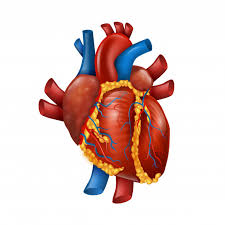 Para recordar. El corazón contiene en su interior cuatro cavidades, dos superiores, denominadas aurículas y dos inferiores, llamadas ventrículos.